STRAIPSNIO PAVADINIMAS (DIDŽIOSIOS RAIDĖS, RYŠKINTA, CENTRUOTA, BE TARPŲ, TIMES NEW ROMAN, 12 PT)STRAIPSNIO PAVADINIMASANGLŲ KALBA (DIDŽIOSIOS RAIDĖS, NERYŠKINTA, CENTRUOTA, BE TARPŲ, TIMES NEW ROMAN, 12 PT)Autoriaus/-ių vardai, pavardės (Sakinio stilius, neryškinta, centruota, be tarpų, pasvirasis šriftas, Times New Roman, 12 pt, kiekvienas autorius naujoje eilutėje)Institucija, Šalis (Times New Roman, centruotas, pasvirasis šriftas, be tarpų, 12 pt)1 tarpas prieš anotacijąAnnotation (Sakinio stilius, kairinė lygiuotė, be tarpų, Times New Roman, 10 pt)Parengta anotacija pateikiama išversta į anglų kalbą (pirmos eilutės įtrauka 1 cm., apibusė lygiuotė, be tarpų, 10 pt, Times New Roman).1 tarpas prieš raktinius žodžius, 10 ptKey words: 3-5 raktiniai žodžiai išversti į anglų kalbą (10 pt, Times New Roman, abipusė lygiuotė, be tarpų).1 tarpas anotaciją lietuvių kalba, 10 ptAnotacija (Sakinio stilius, kairinė lygiuotė, be tarpų, Times New Roman, 10 pt)Anotacijoje trumpai pristatomas, kokios teorijos analizuojamos, kokie tyrimai atliekami, jų tikslas, akcentuojami pagrindiniai tyrimo rezultatai. Anotacijos apimtis iki 200 žodžių (pirmos eilutės įtrauka 1 cm., apibusė lygiuotė, be tarpų, 10 pt, Times New Roman).1 tarpas prieš raktinius žodžius, 10 ptRaktiniai žodžiai: 3-5 raktiniai žodžiai (10 pt, Times New Roman, abipusė lygiuotė, be tarpų).1 tarpas prieš įvadą, 12 ptĮVADAS (DIDŽIOSIOS RAIDĖS, KAIRINĖ LYGIUOTĖ, BE TARPŲ, TIMES NEW ROMAN, 12 PT)Pirmos eilutės įtrauka 1 cm., 12 pt, Times New Roman, abipusė lygiuotė, be tarpų. Prašome įterpti tekstą išlaikant formatą ir stilių pagal šiame šablone pateiktus nurodymus. Pagrindinės straipsnio dalys – įvadas, teorijos analizė, tyrimo metodologija, tyrimo rezultatai ir duomenų analizė, išvados, literatūra. Literatūros šaltiniai naudojami tekste žymimi autoriaus pavarde ir nurodant publikacijos metus, pvz.: Tekstas tekstas tekstas tekstas.......... (Pavardė, metai);Pavardė (metai) tekstas tekstas tekstas tekstas tekstas..... .Straipsnio apimtis turi būti nuo 7 iki 15 puslapių (įskaitant literatūrą). Visų puslapių dydis turi būti A4 (21 x 29,7 cm). Viršutinė, apatinė, dešinė ir kairė paraštės – 2,5 cm. Visas tekstas rašomas viename stulpelyje Times New Roman šriftu, 12pt, įskaitant paveikslus ir lenteles, su vienu tarpu (single-spaced) tarp eilučių.Įvade būtina pateikti pagrindines įvado dalis, kurių pavadinimai yra paryškinti:Tyrimo aktualumas ir problema. Būtina pagrįsti, kodėl svarbu tokius tyrimus atlikti, nurodyti tyrimo problemą, pademonstruoti jos ištirtumo lygį. Temos aktualumas turi būti pagrįstas moksline literatūra.Tyrimo tikslas.  Tyrimo tikslas formuluojamas vienas. Jei autorius mano, kad reikalinga pateikti tyrimo uždavinius, juos pateikia įprasta forma, kaip nurodyta (nenumeruojant, tekstu iš eilės).Tyrimo metodologija. Trumpai išdėstomi tyrimo duomenų rinkimo ir analizės metodai, pristatoma tyrimo imtis, ir kita, autoriaus nuomone, reikalinga informacija. Tyrimo rezultatai. Pristatomi patys pagrindiniai ir esminiai tyrimo rezultatai be jokių detalių.Tyrimo originalumas/tyrimo vertė. paaiškinama, kuo vertingas yra tyrimas, kuo jis yra originalus ir išsiskiria iš kitų panašaus pobūdžio tyrimų, kuo vertingi ir kam naudingi jo rezultatai, numatomos prielaidos ir galimybės tyrimo tęstinumui.1 tarpas prieš Tyrimo metodologiją, 12 ptTYRIMO METODOLOGIJA (DIDŽIOSIOS RAIDĖS, KAIRINĖ LYGIUOTĖ, BE TARPŲ, TIMES NEW ROMAN, 12 PT) Pirmos eilutės įtrauka 1 cm., 12 pt, Times New Roman, abipusė lygiuotė, be tarpų.Tyrimo metodologijos dalyje autorius (-iai) pagrindžia tyrimo strategiją, paaiškina tyrimo duomenų rinkimo ir analizės metodus ir pasirinkimą konkretaus tyrimo atveju, aprašo tyrimo imtį atrankos būdus ir pagrindžia pasirinkimą, paaiškina naudojamus tyrimo instrumentus, pristato tyrimo eigą ir etapus, tyrimo etikos principus. Taip pat gali būti pateikiama kita reikalinga informacija, susijusi su tyrimo metodologija. 1 tarpas prieš tyrimo rezultatų ir duomenų analizės dalį, 12 pt.tYRIMO REZULTATAI IR DUOMENŲ ANALIZĖ / RESEARCH RESULTS AND DATA ANALYSIS (DIDŽIOSIOS RAIDĖS, RYŠKINTA, KAIRINĖ LYGIUOTĖ, BE TARPŲ, TIMES NEW ROMAN, 12 PT)Pirmos eilutės įtrauka 1 cm., 12 pt, Times New Roman, abipusė lygiuotė, be tarpų, sakinio stilius.Jei tekstas pateikiamas skyriuose ir poskyriuose, jie turi prasidėti skyrelio arba poskyrio pavadinimu, be jokios numeracijos. Nenaudokite jokių skirtukų ar kitų teksto maketavimo veiksmų.  1 tarpas prieš poskyrio pavadinimą (jei tokie teikiami), 12 pt. Poskyris (Times New Roman 12pt, ryškintas, kairinė lygiuotė su įtrauka, sakinio stilius)Pateikite lenteles ir paveikslus, kaip parodyta žemiau, tekste pateikite nuorodas į lenteles ir paveikslus (1 lent./1 pav.):1 lentelė. Lentelės pavadinimas (Times New Roman 12pt, ryškintas, kairinė lygiuotė, sakinio stilius)Šaltinis: kaip literatūros sąraše (10 pt, Times New Roman, kairinė lygiuotė, sakinio stilius)1 tarpas po nurodyto šaltinio, 12 pt.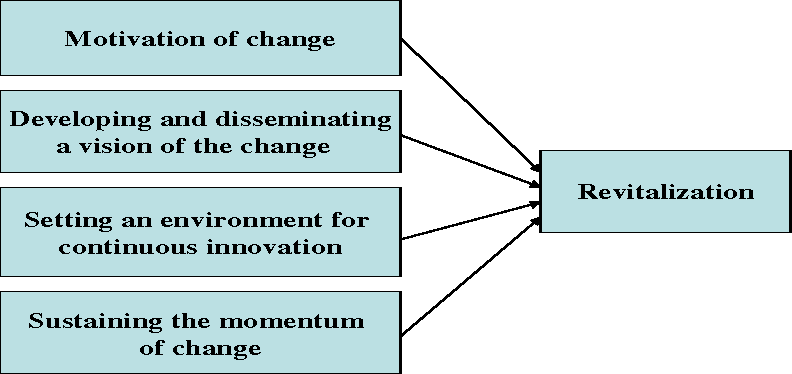 1 pav. Paveikslo pavadinimas, (12 pt Times New Roman, centruota, sakinio stilius, be tarpų)Šaltinis: kaip literatūros sąraše, (10 pt, Times New Roman, centruotas, sakinio stilius, be tarpų)1 tarpas po paveikslo pavadinimo, 12 pt.Lentelės ir paveikslai turi būti centruoti ir sunumeruoti atskirai, tokia seka, kokia jas nurodote tekste. Naudokite santrumpą „1 pav.“, net sakinio pradžioje. Paveikslų pavadinimai pateikiamo po veikslu, lentelių pavadinimai - virš lentelių.Paaiškinkite santrumpas ir akronimus (jei tokių yra), kai jie pirmą kartą naudojami tekste,. Nenaudokite santrumpų pavadinime ar antraštėse, nebent jos yra neišvengiamos. Nenumeruokite puslapių, nenaudokite jokių antraščių paraštėse ir/ar išnašose.1 tarpas prieš išvadas, 12 pt.Išvados (DIDŽIOSIOS RAIDĖS, RYŠKINTA, KAIRINĖ LYGIUOTĖ, BE TARPŲ, TIMES NEW ROMAN, 12 PT)Išvados turi būti automatiškai sunumeruotos, išvadose turi būti pateikta informacija pagal atliktą tyrimą (teorinė bazė ir empiriniai rezultatai). (12 pt, Times New Roman, abipusė lygiuotė, be tarpų, sakinio stilius.)Tekstas tekstas tekstas .......Tekstas tekstas tekstas .......1 tarpas po išvadų, 12 pt.PADĖKOSNeprivaloma dalis, skirta padėkoti pvz.: bendradarbiams, kitiems asmenims, suteikusiems pagalbą ar finansinę paramą.1 tarpas prieš literatūros sąrašą, 12 pt.LITERATŪRA (DIDŽIOSIOS RAIDĖS, RYŠKINTA, KAIRINĖ LYGIUOTĖ, BE TARPŲ, TIMES NEW ROMAN, 10 PT)Pateikiami tik straipsnyje naudoti šaltiniai (Times New Roman, 10pt, abipusė lygiuotė, be tarpų automatinis numeravimas, pagal bibliografiją, pirma lotyniškais rašmenimis, po to kitais rašmenimis).  Šaltiniai pateikiami pagal APA stilių – 7 leidimas (https://apastyle.apa.org/style-grammar-guidelines/references/examples). Pavyzdžiai:Grady, J. S., Her, M., Moreno, G., Perez, C., & Yelinek, J. (2019). Emotions in storybooks: A comparison of storybooks that represent ethnic and racial groups in the United States. Psychology of Popular Media Culture, 8(3), 207–217. https://doi.org/10.1037/ppm0000185  Jackson, L. M. (2019). The psychology of prejudice: From attitudes to social action (2nd ed.). American Psychological Association. https://doi.org/10.1037/0000168-000   National Cancer Institute. (2019). Taking time: Support for people with cancer (NIH Publication No. 18-2059). U.S. Department of Health and Human Services, National Institutes of Health. https://www.cancer.gov/publications/patient-education/takingtime.pdf ...Pavadinimas 1Pavadinimas 2Pavadinimas 3Tekstas (Times New Roman, 10 pt, paprastai sakinio stilius)